Proyecto Pangea: Nos presentamos.Destinatarios: todos los alumnos y alumnas del Centro de segundo de ESO.Objetivos: Reflexionar sobre otras formas de vida, cultura y sociedades.Fomentar  la lectura y  la escritura.Fomentar la autonomía y el saber hacer.Secuenciación: Una vez  visionado el vídeo sobre  la comunidad en Senegal  “Binta y la gran idea” y establecidas las bases de la actividad,  se inicia una sesión  de reflexión del mismo a través de preguntas que dan lugar a un debate sobre otras comunidades en el mundo: vida, costumbre, lengua…Posteriormente se decide trabajar en grupo llevando a cabo una lluvia de ideas de las que el grupo-clase decide el formato de presentación y el contenido, teniendo en cuenta a la comunidad a la que nos dirigimos se opta por mandar una tarjeta de presentación en la que el alumnado comunicará su nombre, lo que le gusta y lo que detesta… 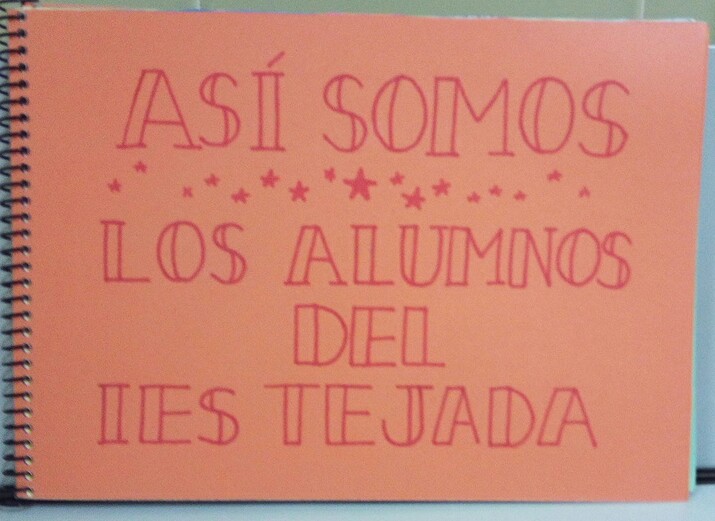 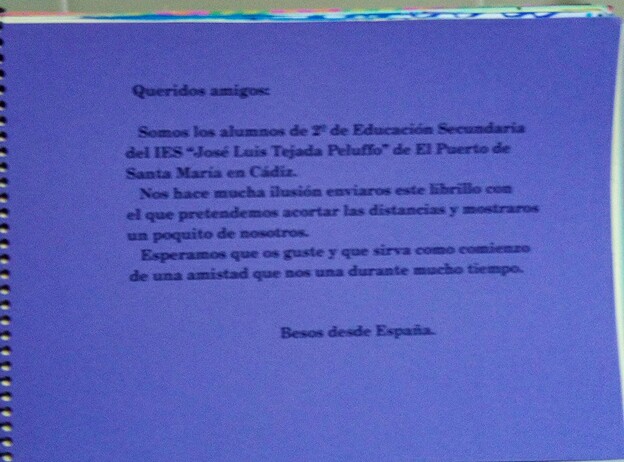 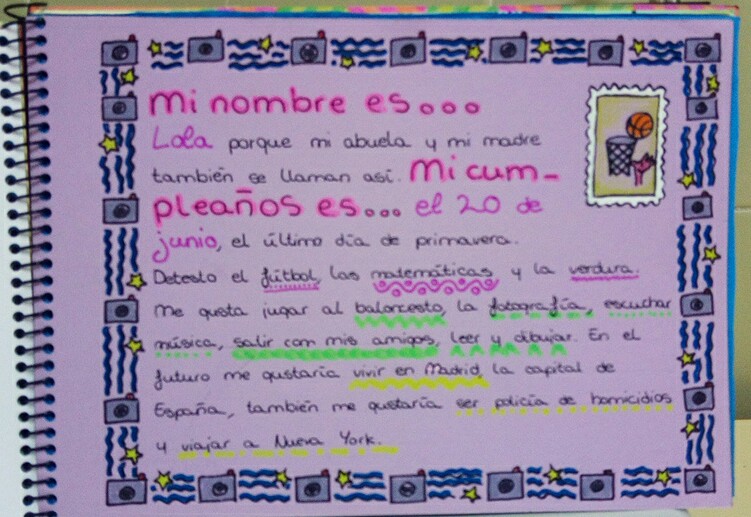 